Honors Biology						Name: _____________________
NDHS							Date: ______________________Enzymes and MetabolismMetabolism: sum of all chemical reactions in a cell 	Parts of a Chemical Reaction:	Reactants  Products	Examples:   2 H2 + O2  2 H2OTwo types of Metabolism:	Catabolism: Reactions that break down molecules and release energy		Called Exothermic or Exergonic Reactions 		Example:  CH4 +2 O2  CO2 + 2 H2O 	Anabolism: Reactions that build molecules and store energy		Called Endothermic or Endergonic Reactions		Example: 6 CO2  + 6 H2O  C6H12O6 + 6 O2 =  photosynthesisAll Chemical Reactions Need Energy to start = Activation Energy	Reactions that have enough energy to start at room temperature are called Spontaneous	Reactions that don’t have enough energy to start at room temperature are call Non-Spontaneous. Energy Profile of a Chemical Reaction
Key: E = amount of Energy
        t = time
        Ea = Activation Energy	 Exothermic Reaction: The products have less energy than the reactants = energy is given off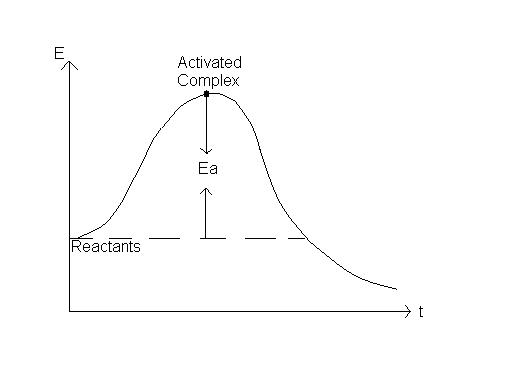 Endothermic Reaction:	The products have more energy than the reactants = energy is stored in chemical bonds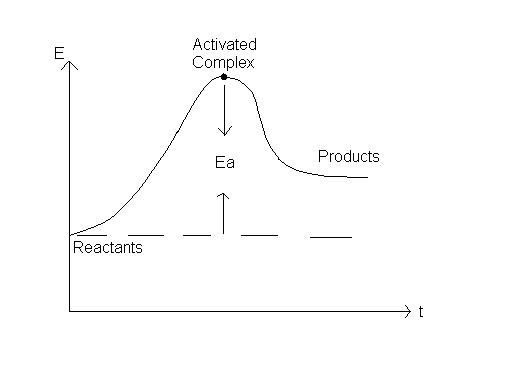 Role of Enzymes:Enzymes are Protein Catalysts. Enzymes Lower the Activation energy Give a short cut for reactions Reactions happen faster and at a lower temperatures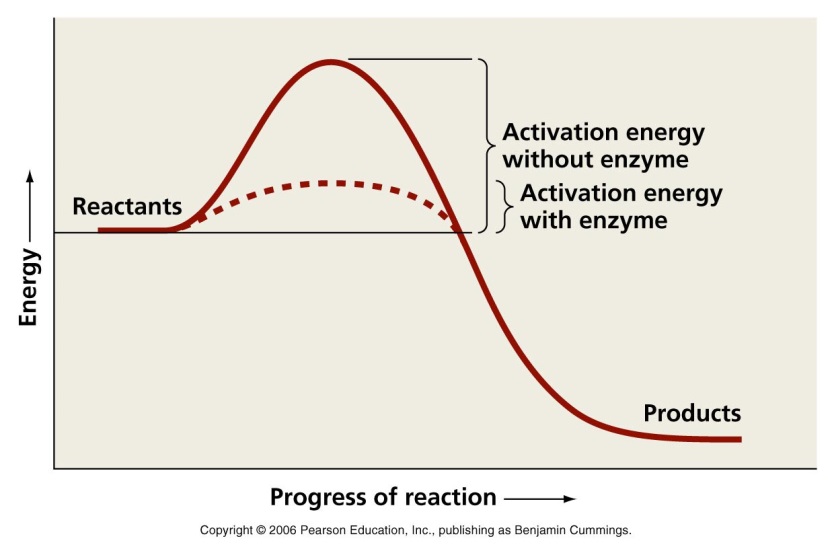 Enzymes are three dimensional structures that bind to chemicals called substrates and cause them to react faster. 	Substrates fit specifically into the reaction center of the enzyme called the ACTIVE SITE and cause the enzyme to change shape slightly – called a conformational change or an INDUCED FIT. 		EX: Putting your hand in a glove. 	The enzyme-substrate complex (when the two are bound together) create a special environment that allows the reaction to happen faster. 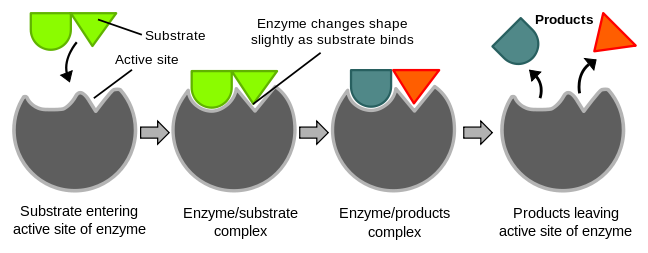 Factors that Affect Enzymes:
1) Temperature: 	Increase in temperature speeds up a reaction because it provides more energy and makes the molecules collide faster.
	HOWEVER, if the temperature increases too much, the enzyme DENATURES and no longer functions	Denature: to undo the chemical structure of a molecule – break it down	Ex: Cooking an egg, having a fever2) pH – all enzymes work best at a specific pH – Optimal pH	Most work best between 6 – 8 . 	Some work better in acidic conditions and some in basic. 	If the pH is too high or too low the enzyme will denature and stop working.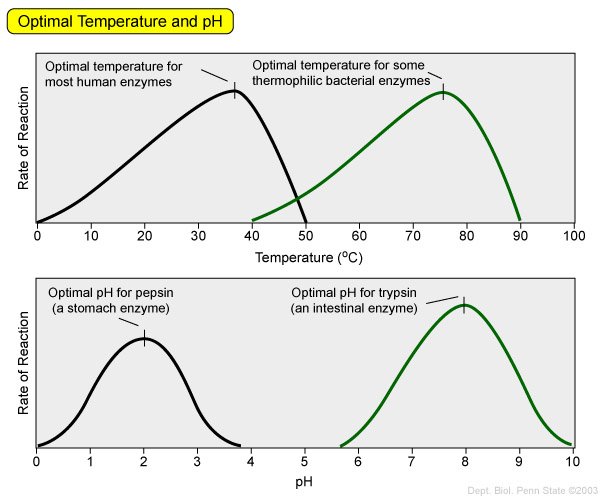 3) Enzyme and Substrate Concentrations 	If you have lots of substrate and you increase the number of enzymes, the reaction will go faster until the level of substrate gets too low. 	If you have lots of enzymes and increase the amount of substrate, the reaction will go faster until you reach the point of Enzyme Saturation and the enzymes are working at full capacity. Adding more substrate will not make the reaction go any faster. 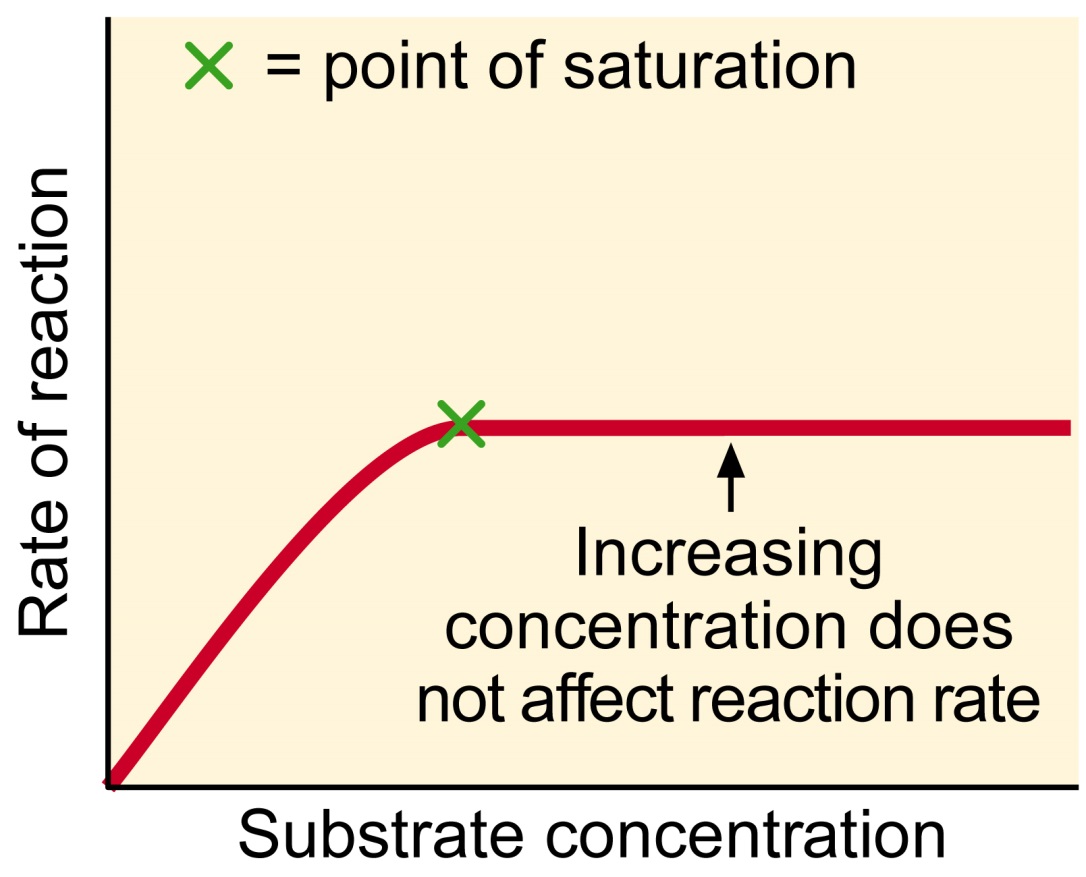 4) Presence of Co-factors and Co-enzymes	Substances that bind to enzymes and make them work properly
	Co-factor = metal ions 
		Ex: Iron in hemoglobin
		      Zinc in DNA polymerase (builds new DNA)
	Co-enzyme = vitamins 
		Ex: Riboflavin (B2) and Niacin (B3) for components in cellular respiration = energy production5) Inhibitors: Substances that bind to the enzyme and stop it functioning.	Types: 	1) Competitive Inhibitors: Bind to the active site and COMPETE with the substrate	2) Non-competitive Inhibitors: Bind to another area of the enzyme causing the active site to undergo a conformational change (change in shape) so the substrate can’t bind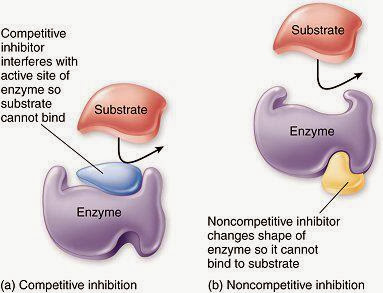 6) Regulatory Feedback	Some enzymes and metabolic pathways (a series of several enzymatic reactions) are regulated by the products of the reaction. 	When enough product is made, excess product binds to the enzyme and turns it off. 	This keeps the cell from making too much of one product and wasting energy and resources. 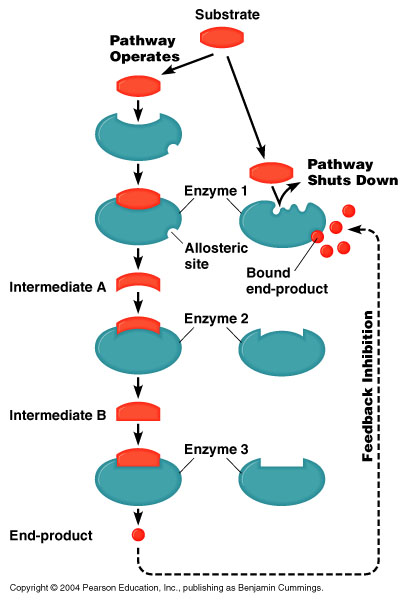 ARE ENZYMES IMPORTANT? 
!!!!!YES!!!!!They control EVERYTHING that happens inside your cells. No enzymes = No Life.